ПРАВИТЕЛЬСТВО ИРКУТСКОЙ ОБЛАСТИПОСТАНОВЛЕНИЕот 9 февраля 2017 г. N 78-ппО СОЦИАЛЬНОЙ ВЫПЛАТЕ ГРАЖДАНАМ, УЧАСТВУЮЩИМ В ОСУЩЕСТВЛЕНИИТЕРРИТОРИАЛЬНОГО ОБЩЕСТВЕННОГО САМОУПРАВЛЕНИЯ, НА РЕАЛИЗАЦИЮПРОЕКТОВ ТЕРРИТОРИАЛЬНОГО ОБЩЕСТВЕННОГО САМОУПРАВЛЕНИЯИ ПРИЗНАНИИ УТРАТИВШИМИ СИЛУ ОТДЕЛЬНЫХ ПРАВОВЫХ АКТОВПРАВИТЕЛЬСТВА ИРКУТСКОЙ ОБЛАСТИВ целях развития территориального общественного самоуправления в Иркутской области и оказания социальной поддержки гражданам, участвующим в осуществлении территориального общественного самоуправления, в соответствии со статьей 48 Федерального закона от 21 декабря 2021 года N 414-ФЗ "Об общих принципах организации публичной власти в субъектах Российской Федерации", частью 4 статьи 3 Федерального закона от 6 октября 2003 года N 131-ФЗ "Об общих принципах организации местного самоуправления в Российской Федерации", руководствуясь частью 4 статьи 66, статьей 67 Устава Иркутской области, Правительство Иркутской области постановляет:(в ред. Постановления Правительства Иркутской области от 29.09.2022 N 746-пп)1. Установить, что в Иркутской области за счет средств областного бюджета осуществляется государственная поддержка граждан, участвующих в осуществлении территориального общественного самоуправления.2. Утвердить Положение о предоставлении социальной выплаты гражданам, участвующим в осуществлении территориального общественного самоуправления, на реализацию проектов территориального общественного самоуправления (прилагается).3. Признать утратившими силу:1) постановление Правительства Иркутской области от 9 декабря 2013 года N 559-пп "О поддержке территориального общественного самоуправления в Иркутской области";2) постановление Правительства Иркутской области от 13 января 2014 года N 5-пп "О внесении изменений в Положение о порядке, размерах и условиях оказания социальной поддержки в 2014 году гражданам, участвующим в осуществлении территориального общественного самоуправления в Иркутской области";3) постановление Правительства Иркутской области от 19 февраля 2015 года N 58-пп "О конкурсе "Лучший проект территориального общественного самоуправления в Иркутской области".4. Настоящее постановление подлежит официальному опубликованию в общественно-политической газете "Областная", а также на "Официальном интернет-портале правовой информации" (www.pravo.gov.ru).5. Настоящее постановление вступает в силу через десять календарных дней после дня его официального опубликования, но не ранее дня вступления в силу закона Иркутской области о внесении соответствующих изменений в Закон Иркутской области от 21 декабря 2016 года N 121-ОЗ "Об областном бюджете на 2017 год и на плановый период 2018 и 2019 годов".Первый заместитель ГубернатораИркутской области - ПредседательПравительства Иркутской областиА.С.БИТАРОВУтвержденопостановлением ПравительстваИркутской областиот 9 февраля 2017 г. N 78-ппПОЛОЖЕНИЕО ПРЕДОСТАВЛЕНИИ СОЦИАЛЬНОЙ ВЫПЛАТЫ ГРАЖДАНАМ, УЧАСТВУЮЩИМВ ОСУЩЕСТВЛЕНИИ ТЕРРИТОРИАЛЬНОГО ОБЩЕСТВЕННОГОСАМОУПРАВЛЕНИЯ, НА РЕАЛИЗАЦИЮ ПРОЕКТОВ ТЕРРИТОРИАЛЬНОГООБЩЕСТВЕННОГО САМОУПРАВЛЕНИЯГлава 1. ОБЩИЕ ПОЛОЖЕНИЯ1. Социальная выплата гражданам, участвующим в осуществлении территориального общественного самоуправления, на реализацию проектов территориального общественного самоуправления предоставляется победителям конкурса "Лучший проект территориального общественного самоуправления в Иркутской области" (далее - Положение, конкурс, ТОС).2. Конкурс проводится в целях поддержки активных граждан, участвующих в осуществлении ТОС.3. В конкурсе принимают участие граждане, участвующие в осуществлении ТОС.4. По итогам конкурса победителям оказывается социальная поддержка (далее - поддержка) в порядке и размерах, определенных настоящим Положением.5. Поддержка осуществляется в форме социальной выплаты.6. Социальная выплата предоставляется гражданам, участвующим в осуществлении ТОС, уполномоченным ТОС на получение социальной выплаты (далее - граждане).7. Максимальный размер социальной выплаты на реализацию проектов ТОС, выплачиваемой по результатам конкурса, составляет 150 тысяч рублей.(в ред. Постановлений Правительства Иркутской области от 22.10.2018 N 757-пп, от 31.03.2021 N 207-пп, от 15.04.2022 N 297-пп)8. Организация проведения конкурса и предоставление социальной выплаты осуществляется аппаратом Губернатора Иркутской области и Правительства Иркутской области (далее - аппарат).9. Организация поддержки производится за счет средств областного бюджета в пределах лимитов бюджетных обязательств, доведенных до аппарата на текущий финансовый год и плановый период.Глава 2. ПОРЯДОК СОЗДАНИЯ И ОРГАНИЗАЦИЯ ДЕЯТЕЛЬНОСТИКОМИССИИ ПО ПРОВЕДЕНИЮ КОНКУРСА10. Для проведения конкурса образуется комиссия по проведению конкурса (далее - конкурсная комиссия).Конкурсная комиссия состоит из председателя, заместителя председателя, секретаря и иных членов конкурсной комиссии. Состав конкурсной комиссии утверждается распоряжением аппарата в срок не позднее 30 рабочих дней со дня опубликования настоящего Положения.11. Работа конкурсной комиссии осуществляется в форме заседаний конкурсной комиссии. Проводит заседание конкурсной комиссии председатель конкурсной комиссии, а в случае его отсутствия по его поручению - заместитель председателя конкурсной комиссии.Лица, входящие в состав конкурсной комиссии, участвуют в заседаниях конкурсной комиссии лично.12. Конкурсная комиссия правомочна решать вопросы, отнесенные к ее компетенции, если на заседании конкурсной комиссии присутствует большинство лиц, входящих в состав конкурсной комиссии.13. Решение конкурсной комиссии оформляется протоколом, который подписывается председательствующим на заседании конкурсной комиссии и секретарем конкурсной комиссии в срок не позднее пяти рабочих дней со дня подведения итогов конкурса.Глава 3. ПОРЯДОК И УСЛОВИЯ ПРОВЕДЕНИЯ КОНКУРСА14. Конкурс проводится ежегодно.15. Извещение о проведении конкурса с указанием сроков проведения конкурса размещается на официальном сайте Правительства Иркутской области в информационно-телекоммуникационной сети "Интернет" (далее - официальный сайт Правительства Иркутской области) в срок не позднее чем за 30 календарных дней до даты окончания срока подачи заявки на участие в конкурсе (далее - заявка).(в ред. Постановления Правительства Иркутской области от 15.04.2022 N 297-пп)16. Извещение о проведении конкурса должно содержать следующие сведения:1) условия конкурса, предусматривающие перечень критериев оценки проекта ТОС;2) наименование, место нахождения, почтовые адреса, номера контактных телефонов аппарата;3) порядок представления документов для участия в конкурсе;(в ред. Постановления Правительства Иркутской области от 15.04.2022 N 297-пп)3(1)) дату и время окончания срока подачи заявки, которые не могут быть ранее 30-го календарного дня, следующего за днем размещения извещения о проведении конкурса;(п. 3(1) введен Постановлением Правительства Иркутской области от 15.04.2022 N 297-пп)4) максимальный размер социальной выплаты;5) порядок и сроки объявления результатов конкурса.17. Конкурс проводится путем оценки проекта ТОС, поданного для участия в конкурсе гражданином, участвующим в осуществлении ТОС (далее - проект ТОС), в соответствии с перечнем критериев оценки проекта ТОС согласно приложению 1 к настоящему Положению.18. Конкурс проводится отдельно по трем группам территорий, на которых осуществляется ТОС:1) сельские поселения;2) городские поселения;3) городские округа.19. Претендентами на участие в конкурсе (далее - претенденты) являются граждане, участвующие в осуществлении ТОС на территории Иркутской области и представившие в аппарат заявки.(в ред. Постановления Правительства Иркутской области от 15.04.2022 N 297-пп)20. Участниками конкурса признаются претенденты, которые были допущены конкурсной комиссией для участия в конкурсе (далее - участники конкурса).21. Срок реализации проекта ТОС должен быть не позднее 31 декабря года проведения конкурса.22. Претенденты подают в аппарат заявку на участие в конкурсе по форме согласно приложению 2 к настоящему Положению (далее - заявка).23. К заявке прилагаются следующие документы (далее - документы):1) устав ТОС (заверенная копия);2) решение собрания (конференции) граждан об избрании органов ТОС (заверенная копия);(в ред. Постановления Правительства Иркутской области от 15.04.2022 N 297-пп)3) документ, подтверждающий регистрацию устава ТОС уполномоченным органом местного самоуправления соответствующего муниципального образования (заверенная копия);(в ред. Постановления Правительства Иркутской области от 15.04.2022 N 297-пп)4) решение собрания (конференции) граждан об утверждении заявки и предоставлении полномочий на получение социальной выплаты (заверенная копия);(в ред. Постановления Правительства Иркутской области от 15.04.2022 N 297-пп)5) проект ТОС с указанием проблемы, которую необходимо решить, целей и задач проекта, сроков реализации запланированных мероприятий, ожидаемых результатов реализации, сметы расходов проекта, источников финансирования расходов по проекту (с указанием сумм, привлекаемых из бюджета) по форме, установленной в приложении 3 к настоящему Положению.24. Расходы, связанные с подготовкой и представлением заявок и документов, несут претенденты.25. Претенденты имеют право подать несколько заявок. К каждой заявке, поданной на конкурс, прилагается полный комплект документов, указанных в пункте 23 настоящего Положения. По итогам конкурса от одного ТОС может быть отобран только один проект ТОС.26. Заявки и документы представляются на бумажном носителе лично либо направляются через организации почтовой связи не позднее дня окончания срока подачи заявки, указанного в извещении о проведении конкурса.Представленные для участия в конкурсе документы не возвращаются.(п. 26 в ред. Постановления Правительства Иркутской области от 15.04.2022 N 297-пп)27. Секретарь конкурсной комиссии в день представления заявки и документов, указанных в пункте 23 настоящего Положения, осуществляет их регистрацию.Датой представления заявок и документов при направлении их через организацию почтовой связи является дата, указанная на почтовом штемпеле организации почтовой связи по месту отправления заявок и документов.(абзац введен Постановлением Правительства Иркутской области от 15.04.2022 N 297-пп)28. Конкурсная комиссия в течение семи рабочих дней со дня окончания срока подачи заявки и документов в установленном настоящим Положением порядке рассматривает, анализирует представленные заявки и документы и принимает решение о допуске претендента к участию в конкурсе либо об отказе к участию в конкурсе.29. Основаниями отказа в допуске к участию в конкурсе являются:1) несоблюдение условий, установленных пунктами 19, 21, 26 настоящего Положения;2) предоставление претендентом неполного перечня документов, указанных в пункте 23 настоящего Положения;3) несоблюдение требований к содержанию проекта ТОС, установленных приложением 3 к настоящему Положению;4) превышение максимального размера социальной выплаты на реализацию проектов ТОС, выплачиваемой по результатам конкурса, установленного пунктом 7 настоящего Положения;5) отсутствие обоснованности финансовых расчетов (сметы) проекта ТОС;6) несоответствие целей и задач проекта уставной деятельности ТОС.30. Решение конкурсной комиссии о допуске к участию в конкурсе, а также об отказе в допуске к участию в конкурсе не позднее трех рабочих дней со дня принятия указанных решений размещается на официальном сайте Правительства Иркутской области.31. Конкурсная комиссия определяет победителей конкурса по каждой группе территорий, проекты ТОС которых набрали максимальное количество баллов по отношению к остальным участникам конкурса (далее - победители конкурса).32. В случае равенства количества баллов у нескольких участников конкурса победитель конкурса определяется по наивысшему баллу по критериям оценки проекта ТОС 1 - 3, определенным в приложении 1 к настоящему Положению.33. Конкурсная комиссия в течение 20 рабочих дней с даты принятия решения о допуске к участию в конкурсе либо об отказе в допуске к участию в конкурсе проводит в соответствии с пунктом 17 настоящего Положения оценку проекта ТОС и принимает решение о победителях конкурса (подведение итогов конкурса).(п. 33 в ред. Постановления Правительства Иркутской области от 15.04.2022 N 297-пп)34. По каждой группе территорий определяются победители конкурса:1) по группе сельских поселений - 25 победителей конкурса;(в ред. Постановлений Правительства Иркутской области от 22.10.2018 N 757-пп, от 15.04.2022 N 297-пп)2) по группе городских поселений - 10 победителей конкурса;(в ред. Постановлений Правительства Иркутской области от 22.10.2018 N 757-пп, от 15.04.2022 N 297-пп)3) по группе городских округов - 7 победителей конкурса.35. Список проектов ТОС, определенных в соответствии с пунктами 31, 34 настоящего Положения, утверждается распоряжением аппарата не позднее 55 календарных дней со дня окончания срока подачи заявок и документов, которое подлежит опубликованию и размещению на официальном сайте Правительства Иркутской области.(в ред. Постановления Правительства Иркутской области от 15.04.2022 N 297-пп)36. Утратил силу. - Постановление Правительства Иркутской области от 15.04.2022 N 297-пп.Глава 4. ПОРЯДОК ПРЕДОСТАВЛЕНИЯ ГРАЖДАНАМ СОЦИАЛЬНОЙ ВЫПЛАТЫ37. Для получения социальной выплаты граждане, проекты ТОС которых утверждены распоряжением аппарата, указанным в пункте 35 настоящего Положения, обращаются не позднее 10 рабочих дней со дня его опубликования в аппарат с заявлением по форме согласно приложению 4 к настоящему Положению и представлением следующих документов:1) паспорта или иного документа, удостоверяющего личность;2) свидетельства о постановке на учет в налоговом органе физического лица по месту жительства на территории Российской Федерации (ИНН).38. Заявление и документы, предусмотренные пунктом 37 настоящего Положения, могут быть поданы одним из следующих способов:1) путем личного обращения в аппарат. В этом случае копии с подлинников документов снимает должностное лицо аппарата и удостоверяет их при сверке с подлинниками. Подлинники документов возвращаются представившему их лицу в день обращения;2) через организации почтовой связи. В этом случае документы представляются в копиях, заверенных нотариусом или должностным лицом, уполномоченным в соответствии с действующим законодательством на совершение нотариальных действий.39. Днем обращения гражданина за получением социальной выплаты считается дата регистрации в день поступления в аппарат заявления и документов, предусмотренных пунктом 37 настоящего Положения.40. Социальная выплата перечисляется гражданину на счет, открытый в банке или иной кредитной организации и указанный в заявлении, не позднее 30 рабочих дней со дня регистрации заявления, указанного в пункте 37 настоящего Положения, при наличии финансирования из областного бюджета.41. Социальная выплата перечисляется гражданину на счет, открытый в банке или иной кредитной организации и указанный в заявлении, за вычетом налога на доходы физических лиц.Глава 5. ПОРЯДОК ПРЕДОСТАВЛЕНИЯ ОТЧЕТА ГРАЖДАН, ПОЛУЧИВШИХСОЦИАЛЬНУЮ ВЫПЛАТУ42. Граждане, получившие социальную выплату, предоставляют в аппарат в срок не позднее 31 декабря года проведения конкурса отчеты о реализации проектов ТОС по форме, установленной в приложении 5 к настоящему Положению, утвержденные решением собрания (конференции) граждан ТОС, с приложением документов и фотоматериалов, подтверждающих осуществление расходов, схемы (фотографии), отражающие территорию (объект) до и после реализации проекта ТОС.Фотографии должны быть предоставлены в электронном виде в формате jpg.43. Документы, указанные в пункте 42 настоящего Положения, должны быть прошиты, пронумерованы и подписаны органом ТОС.44. Фотографии, отражающие территорию (объект) до и после реализации проекта ТОС, размещаются на официальном сайте Правительства Иркутской области.Заместитель Губернатора Иркутскойобласти - руководитель аппаратаГубернатора Иркутской области иПравительства Иркутской областиД.В.ЧЕРНЫШОВПриложение 1к Положению о предоставлении социальной выплаты гражданам,участвующим в осуществлении территориального общественногосамоуправления, на реализацию проектов территориальногообщественного самоуправленияПЕРЕЧЕНЬКРИТЕРИЕВ ОЦЕНКИ ПРОЕКТА ТЕРРИТОРИАЛЬНОГООБЩЕСТВЕННОГО САМОУПРАВЛЕНИЯ В ИРКУТСКОЙ ОБЛАСТИПриложение 2к Положению о предоставлении социальной выплаты гражданам,участвующим в осуществлении территориального общественногосамоуправления, на реализацию проектов территориальногообщественного самоуправления                         Утверждена решением собрания (конференции) граждан                              территориального общественного самоуправления                                       от __________________ N ____________                                  Заявка    на участие в конкурсе "Лучший проект территориального общественного                    самоуправления в Иркутской области"    ______________________________________________________________________,                         (фамилия, имя, отчество)действующего на основании ____________________________________________________________________________________________________________________________      (решение (протокол), принятый на собрании (конференции) граждан              территориального общественного самоуправления)заявляет    о   намерении   принять   участие   конкурсе   "Лучший   проекттерриториального общественного самоуправления в Иркутской области".    Полноту  и  достоверность  информации,  указанной  в настоящей заявке иприлагаемых к ней документах, гарантирую.Приложение:1) _____________________ на ____ листах;2) _____________________ на ____ листах;3) _____________________ на ____ листах;4) _____________________ на ____ листах."____" _________ 20___ года                         _______________________                                                           (подпись)Приложение 3к Положению о предоставлении социальной выплаты гражданам,участвующим в осуществлении территориального общественногосамоуправления, на реализацию проектов территориальногообщественного самоуправленияТРЕБОВАНИЯК СОДЕРЖАНИЮ ПРОЕКТА ТЕРРИТОРИАЛЬНОГО ОБЩЕСТВЕННОГОСАМОУПРАВЛЕНИЯ В ИРКУТСКОЙ ОБЛАСТИРаздел I. Общая информация1. Наименование и место нахождения территориального общественного самоуправления.2. Наименование проекта.3. Дата начала реализации проекта.4. Дата окончания реализации проекта (не позднее 31 декабря года проведения конкурса).5. Территория реализации проекта.6. Охват населения.7. Использование механизмов добровольчества (волонтерства).8. Использование благотворительности.9. Использование механизмов социального партнерства.10. Информационная поддержка проекта.11. Общая стоимость проекта (включает все затраты по проекту и соответствует пункту "Финансирование проекта").12. Сумма, запрашиваемая из бюджета на реализацию проекта (не более 150 тысяч рублей).Раздел II. Сведения о проекте13. Описание проблемы, на решение которой направлен проект.14. Цели проекта.15. Задачи проекта.16. Календарный план работ по проекту:17. Описание процесса реализации проекта.18. Финансирование проекта:1) Смета проекта2) Источники финансирования проекта19. Ожидаемые результаты.Раздел III. Информация о территориальном общественномсамоуправлении и участниках проекта20. Сведения о территориальном общественном самоуправлении:21. Сведения о руководителе территориального общественного самоуправления:Даю свое согласие на автоматизированную, а также без использования средств автоматизации обработку моих персональных данных, а именно совершение действий, предусмотренных пунктом 3 статьи 3 Федерального закона от 27 июля 2006 года N 152-ФЗ "О персональных данных", указанных в документах, для проверки достоверности представленной мной информации.22. Сведения о привлекаемых специалистах (консультанты, эксперты, исполнители) и участниках проекта.23. Сведения о предыдущей проектной деятельности территориального общественного самоуправления.Раздел IV. Иная дополнительная информация о территориальномобщественном самоуправлении (по усмотрению участниковтерриториального общественного самоуправления)"____" _________ 20___ года                         _______________________                                                           (подпись)Приложение 4к Положению о предоставлении социальной выплаты гражданам,участвующим в осуществлении территориального общественногосамоуправления, на реализацию проектов территориальногообщественного самоуправленияРуководителю аппарата Губернатора Иркутской областии Правительства Иркутской областиот гр. __________________________,(фамилия, имя, отчество)проживающего по адресу:___________________________________паспорт: серия ___ номер ___, выдан (орган, дата)контактный телефон ________________Заявлениена получение социальной выплатыПрошу перечислить мне, гражданину, участвующему в осуществлении территориального общественного самоуправления, победителю конкурса "Лучший проект территориального общественного самоуправления в Иркутской области", социальную выплату на финансирование проекта ___________________________ в размере _______ рублей.Полноту и достоверность информации, указанной в настоящем заявлении и прилагаемых к нему документах, гарантирую.Приложение:1) _____________________ на ____ листах;2) _____________________ на ____ листах;3) _____________________ на ____ листах."____" _________ 20___ года                         _______________________                                                           (подпись)Приложение 5к Положению о предоставлении социальной выплаты гражданам,участвующим в осуществлении территориального общественногосамоуправления, на реализацию проектов территориальногообщественного самоуправления                          Утвержден решением собрания (конференции) граждан                              территориального общественного самоуправления                                       от __________________ N ____________                    Итоговый отчет о реализации проекта       ____________________________________________________________         (наименование организации территориального общественного                              самоуправления)        ___________________________________________________________        по реализации проекта _____________________________________                                      (название проекта)Приложение:1) _____________________ на ____ листах;2) _____________________ на ____ листах;3) _____________________ на ____ листах.Дата: ________________                                     __________________ Ф.И.О. ____________                                         (подпись)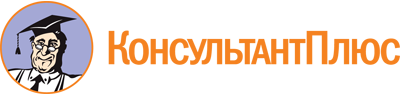 Постановление Правительства Иркутской области от 09.02.2017 N 78-пп
(ред. от 29.09.2022)
"О социальной выплате гражданам, участвующим в осуществлении территориального общественного самоуправления, на реализацию проектов территориального общественного самоуправления и признании утратившими силу отдельных правовых актов Правительства Иркутской области"
(вместе с "Положением о предоставлении социальной выплаты гражданам, участвующим в осуществлении территориального общественного самоуправления, на реализацию проектов территориального общественного самоуправления")Документ предоставлен КонсультантПлюс

www.consultant.ru

Дата сохранения: 22.06.2023
 Список изменяющих документов(в ред. Постановлений Правительства Иркутской областиот 20.03.2018 N 209-пп, от 22.10.2018 N 757-пп, от 31.03.2021 N 207-пп,от 15.04.2022 N 297-пп, от 29.09.2022 N 746-пп)Список изменяющих документов(в ред. Постановлений Правительства Иркутской областиот 20.03.2018 N 209-пп, от 22.10.2018 N 757-пп, от 31.03.2021 N 207-пп,от 15.04.2022 N 297-пп)Список изменяющих документов(в ред. Постановления Правительства Иркутской областиот 20.03.2018 N 209-пп)КритерийПоказательБаллы1. Соответствие целям и задачам деятельности территориального общественного самоуправленияне соответствует01. Соответствие целям и задачам деятельности территориального общественного самоуправлениясоответствуетот 1 до 5 баллов2. Социальная направленность проектанет социальной направленности02. Социальная направленность проектаимеется социальная направленность5 баллов3. Охват населенияопределенный круг лицот 1 до 3 баллов3. Охват населениянеопределенный круг лицот 3 до 5 баллов4. Использование механизмов добровольчества (волонтерства) при реализации проектаПривлечение людей, занимающихся добровольно безвозмездной общественной деятельностью в реализации данного проекта:не привлекались0 баллов4. Использование механизмов добровольчества (волонтерства) при реализации проектаПривлечение людей, занимающихся добровольно безвозмездной общественной деятельностью в реализации данного проекта:1 - 5 человек1 балл4. Использование механизмов добровольчества (волонтерства) при реализации проектаПривлечение людей, занимающихся добровольно безвозмездной общественной деятельностью в реализации данного проекта:5 - 10 человек3 балла4. Использование механизмов добровольчества (волонтерства) при реализации проектаПривлечение людей, занимающихся добровольно безвозмездной общественной деятельностью в реализации данного проекта:более 10 человек5 баллов(в ред. Постановления Правительства Иркутской области от 20.03.2018 N 209-пп)(в ред. Постановления Правительства Иркутской области от 20.03.2018 N 209-пп)(в ред. Постановления Правительства Иркутской области от 20.03.2018 N 209-пп)5. Использование благотворительности при реализации проекта% средств, вкладываемых в проект благотворителями, от общего объема средств, затрачиваемых на проект005. Использование благотворительности при реализации проекта% средств, вкладываемых в проект благотворителями, от общего объема средств, затрачиваемых на проектдо 5%от 1 до 2 баллов5. Использование благотворительности при реализации проекта% средств, вкладываемых в проект благотворителями, от общего объема средств, затрачиваемых на проектот 5 до 10%от 3 до 4 баллов5. Использование благотворительности при реализации проекта% средств, вкладываемых в проект благотворителями, от общего объема средств, затрачиваемых на проект10 и выше %5 баллов6. Использование механизмов социального партнерства(количество заключенных соглашений о сотрудничестве с юридическими лицами, в том числе с некоммерческими организациями и индивидуальными предпринимателями)не имеется06. Использование механизмов социального партнерства(количество заключенных соглашений о сотрудничестве с юридическими лицами, в том числе с некоммерческими организациями и индивидуальными предпринимателями)1 - 2 соглашенияот 1 до 26. Использование механизмов социального партнерства(количество заключенных соглашений о сотрудничестве с юридическими лицами, в том числе с некоммерческими организациями и индивидуальными предпринимателями)более 3 соглашенийот 3 до 5 баллов7. Информационная поддержка проекта (в том числе через средства массовой информации)отсутствует07. Информационная поддержка проекта (в том числе через средства массовой информации)собственными силами (объявления, собрания граждан)от 1 до 2 баллов7. Информационная поддержка проекта (в том числе через средства массовой информации)привлечение СМИ и наличие публикаций в сети Интернет, в том числе в социальных сетяхот 3 до 5 баллов8. Долгосрочность перспектив влияния результатов проекта на проблему, которую решает проектпроект одноразового применения08. Долгосрочность перспектив влияния результатов проекта на проблему, которую решает проектв течение 1 года примененияот 1 до 2 баллов8. Долгосрочность перспектив влияния результатов проекта на проблему, которую решает проектсвыше 1 года примененияот 3 до 5 балловСписок изменяющих документов(в ред. Постановлений Правительства Иркутской областиот 20.03.2018 N 209-пп, от 31.03.2021 N 207-пп, от 15.04.2022 N 297-пп)NМероприятиеОписание работИсполнительСрок выполнения12345NНаименование расходовЕдиница измеренияКоличествоСумма, руб.12345Итого:Итого:Итого:Итого:NИсточники финансирования проектаСумма, руб.1.Средства областного бюджета1.Наименование территориального общественного самоуправления2.Дата учреждения (регистрации устава) территориального общественного самоуправления3.Адрес4.Телефон, электронная почта1.Фамилия, имя, отчество2.Год рождения3.Гражданство4.Образование (год окончания, квалификация)5.Адрес6.Контактный телефон, электронная почта7.Иные важные моменты биографииНомер счета гражданинаПолное наименование банка или иной кредитной организации, в которой открыт счет гражданинаИННКППБИКр/счл/сN п/пМероприятияСроки выполненияРезультаты его проведения (с указанием величин в натуральном выражении) (кг, л, м, км, шт. и т.п. и % выполнения мероприятия)Сумма расходов, руб.1.2.3.